В вузы – партнеры РГПУ им. А.И. Герцена по линии РУМЦУважаемые коллеги!С целью оказания помощи в трудоустройстве выпускников ваших вузов, имеющих инвалидность, направляем в ваш адрес информацию о вакансиях и требованиях к ним, поступившую в РУМЦ РГПУ им. А.И. Герцена из Комитета по труду и занятости населения Санкт-Петербурга. Местная организация Санкт-Петербургской городской организации «Всероссийского общества инвалидов» подписала соглашение с Филиалом 644 ПАО «Газпром» и готова в июле 2020 года трудоустраивать на работу людей с инвалидностью. Организация имеет несколько площадок, расположенных в Московском районе Санкт-Петербурга, занимается развитием  направления «Социальный туризм», имеет мини-гостиницу и кафе, обеспеченные безбарьерной средой.Для записи на собеседование по вопросу трудоустройства необходимо обратиться к руководителю общественной организации Ольге Олеговне Вагнер (тел.: +7 921 961 80 95). Приложение:  Вакансии для выпускников, имеющих инвалидность и ограниченные возможности здоровья на 3х листах25.06.2020 г.Приложение к письму РУМЦ от 25.06.2020 г.ВАКАНСИИ для выпускников, имеющих инвалидность и ограниченные возможности здоровья1.Помощник руководителя по административно-хозяйственным вопросам (управляющий делами)  – 2 человека.  Требования:- владение опытом работы по  оперативному решению текущих вопросов  от обеспечения офиса необходимыми канцелярскими товарами до установления связей со сторонними организациями;Обязанности:-  ведение документооборота и делопроизводства (разработка системы обмена бумагами, ведение архива, баз данных, деловая переписка т.п.); - работа по  взаимодействию с государственными органами, арендодателями, поставщиками, в том числе структурами жилищно-коммунальной сферы; - контроль исполнения поручений руководителя. С учётом физических возможностей работников и необходимости полноценнойзагрузки на полный рабочий день имеется  возможность приема двоих сотрудников на одну ставку.2.Завхоз. Обязанности:- решение вопросов эксплуатации и содержания помещений и территории; - организация выполнения ремонтных работ сторонними специалистами;Приветствуется специалист мужского пола, имеющий опыт проведения мелкого, несложного  бытового  ремонта мебели, сантехники, электрооборудования и т.п. 3.Специалист  по социальной работе – 3 чел. Обязанности:- организационно-документационная работа, направленная на сбор тематического материала, подготовку сценария (паспорта), обеспечение необходимыми ресурсами для выполнения проводимых мероприятий; - проведение мониторинга потенциальных  участников мероприятий.  4.Специалист по технологии продукции и организации общественного питания. Требования:- владение знаниями о характеристике, свойствах, способах обработки и хранения конкретных продуктов;- опыт организации производства, разработки рецептуры блюд, распределения работы между поварами, координации и контроля деятельности.  - знания по оформлению необходимой нормативной документации, в том числе составления технологических карт на новые позиции в меню.Обязанности:-  оценка качества сырья и продуктов, вкусовых качеств и безопасности приготовленных  готовых  блюд; - контроль соблюдения санитарных норм при хранении, обработке, приготовлении продуктов и блюд. - подбор кадров. Приветствуются  такие личные качества как эмоциональная выдержка, умение быстро переключаться с одного процесса на другой и творческие  способности, а также умение не бояться кулинарных экспериментов и ответственности за результат, обладать лидерскими качествами и организаторскими способностями.   5.Повар – 2 человека. Требования:- как с опытом работы, так и без него. При необходимости будет организовано обучение.6.Специалист по развитию. Администратор. Требования:- специалист по открытию и дальнейшему развитию проекта «Комплекс доступного туризма» с опытом организационной деятельности, знанием нормативной документации или желанием её изучить.Обязанности:- организационно-нормативная работа по открытию гостиницы. 7. Юрист.Требования:-  знание работы в социальной области, в том числе законов и других нормативных актов в социальной области.8. Пресс-секретарь - специалист по  вопросами информационной политики. Требования:- навыки подготовки коммуникационных мероприятий, написания репортажей, статей, комментариев, подготовки материалов и пресс-релизов для сайта,  оформления (написания) отчётов по заданным темам и т.п.Обязанности:- создание репутации для формирования положительного образа организации, в том числе  в интернете (информационное наполнение сайта). - сбор и анализ информации, важной для организации.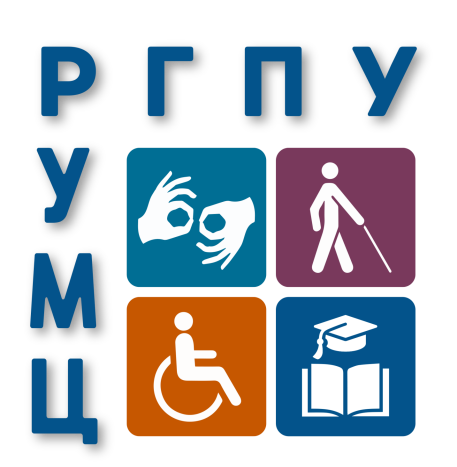 Федеральное государственное бюджетное образовательное учреждение высшего образования «Российский государственный педагогический университет им. А.И. Герцена»Ресурсный учебно-методический центр по обучению инвалидов и лиц с ограниченными возможностями здоровья (РУМЦ)С уважением,директор РУМЦ РГПУ им. А.И. Герцена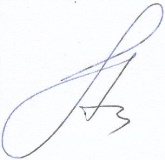 А.П. Антропов